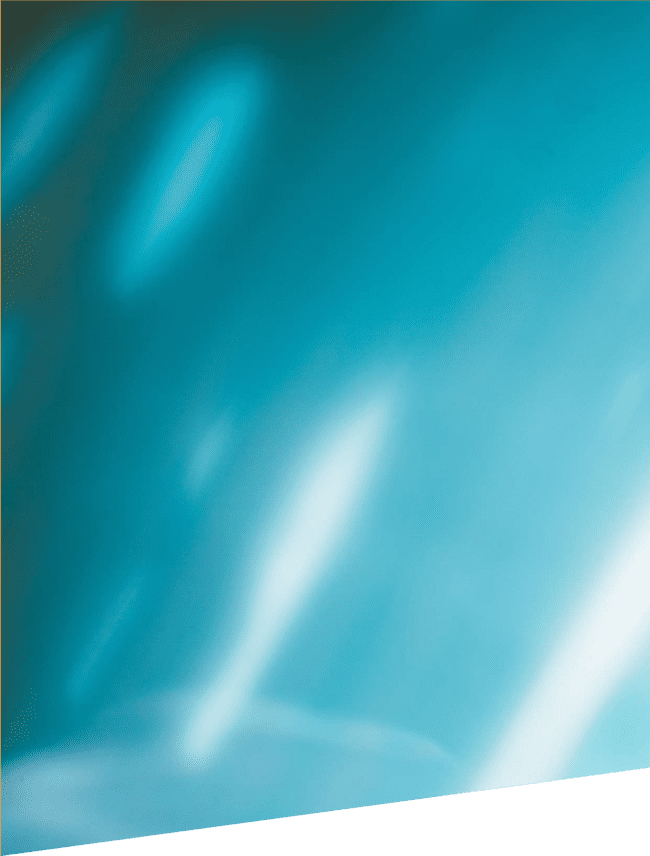 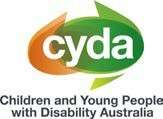 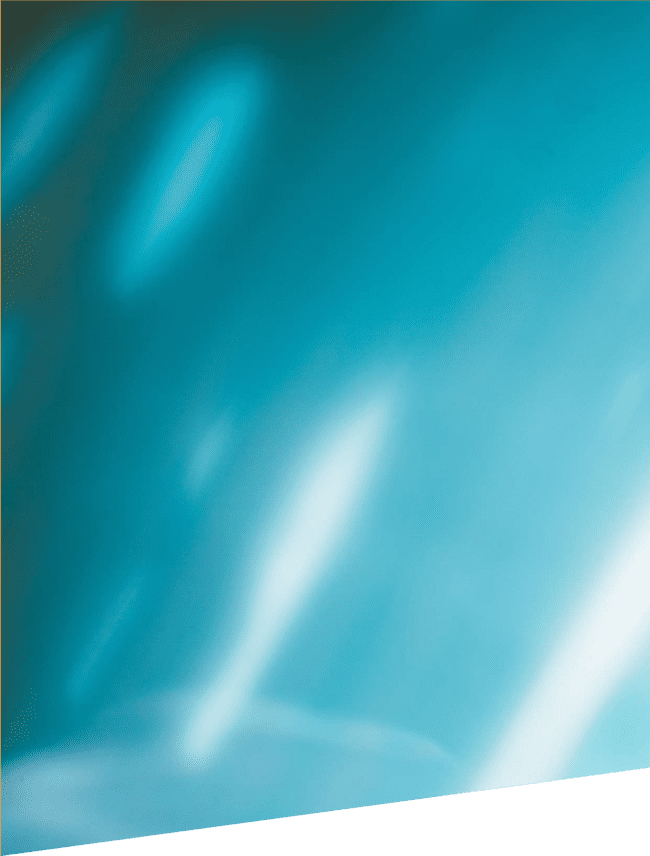 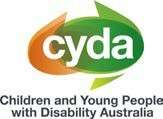 RESPONDING TO DISCLOSURES OF SEXUAL ABUSE BY CHILDREN ANDYOUNG PEOPLECHILD WISEcreating child safe communities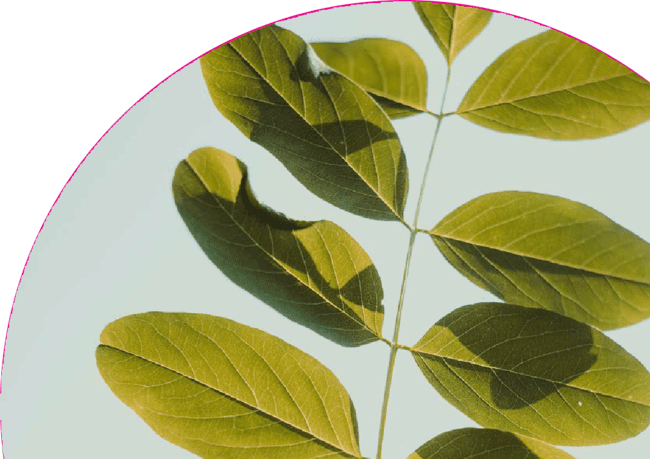 About Children and Young People with Disability AustraliaChildren and Young People with Disability Australia (CYDA) is the national representative organisation (peak body) for children and young people with disability, aged 0 to 25 years. The organisation is primarily funded through the Department of Social Services and is a not-for-profit organisation. CYDA has a national membership of 5,500.CYDA’s vision is that children and young people with disability are valued and living empowered lives with equality of opportunity.About Child WiseEstablished in 1991, Child Wise has over 30 years of pioneering experience in keeping children and young people safe from harm, specialising in preventing and responding to child abuse.We are a not-for-profit subsidiary of Save the Children Australia, an entity which shares our foundation in child rights.Now a global organisation, Child Wise is active in every state and territory of Australia, as well as across New Zealand, the Pacific, Asia and the US.We empower organisations to honestly say “this company has done everything it possibly can to make sure that children are safe from abuse and harm– and children’s views and voices are listened to seriously in our business”.Purpose of this resourceThis resource has been developed for organisations and staff working with children and young people with disability. It is intended to provide a greater understanding about sexual abuse of children and young people, and provide practical information about how to respond when a child or young person discloses abuse, or you suspect harm has occurred.© Child Wise Ltd/Children and Young People with Disability Australia, 2021 Design by Krystyna MailerAcknowledgments:Children and Young People with Disability Australia wishes to acknowledge its’ Redress Support Service funding received by the Department of Social Services,which has been used to develop this resource.ContentsContext	5Children and young people’s rights - understanding risks of abuseChild Abuse	7Defining child abuseImpacts of child sexual abuseChild abuse statisticsChild sexual abuse statisticsRoyal Commission findingsIndicators of Abuse	10Common indicators of child abuse and neglectSexual abuse specific indicatorsSexually harmful behavioursHow, when and to whom do children and young peopledisclose sexual abuse to?	12Enablers and barriers to disclosures	13Responding to disclosures	14Reporting child abuse	16Child safety related legislation	17Voluntary reportingMandatory reportingGroomingReportable conductFailure to disclose/reportFailure to protectNational Disability Insurance Scheme (NDIS) Quality and Safeguarding Commission5. Staff wellbeing and self-care	20Organisational duty of careStaff self-careThe National Redress Scheme	21Who can apply?What is institutional child sexual abuse?How to apply?Redress Support ServicesReferences and resources	23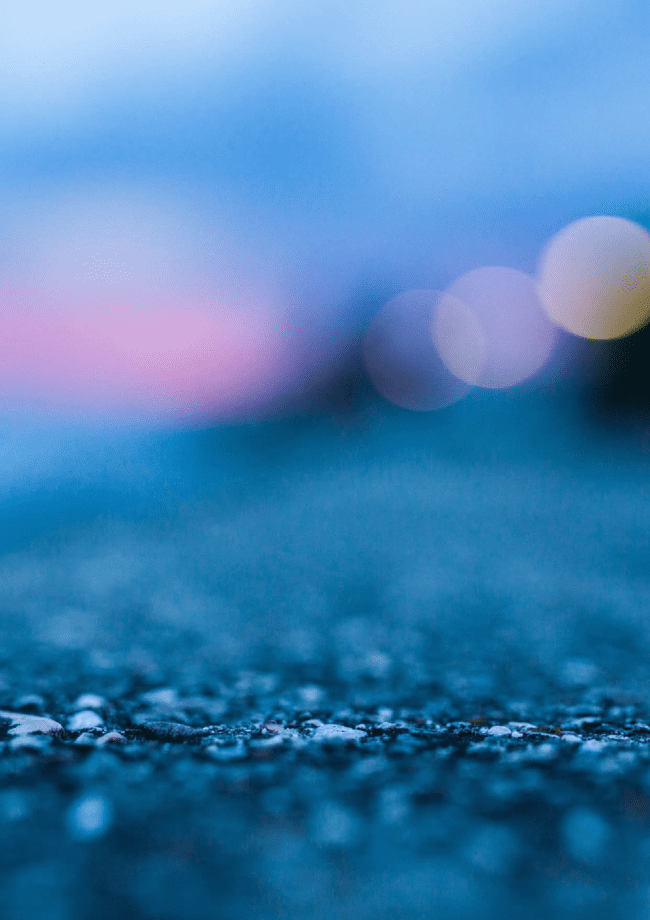 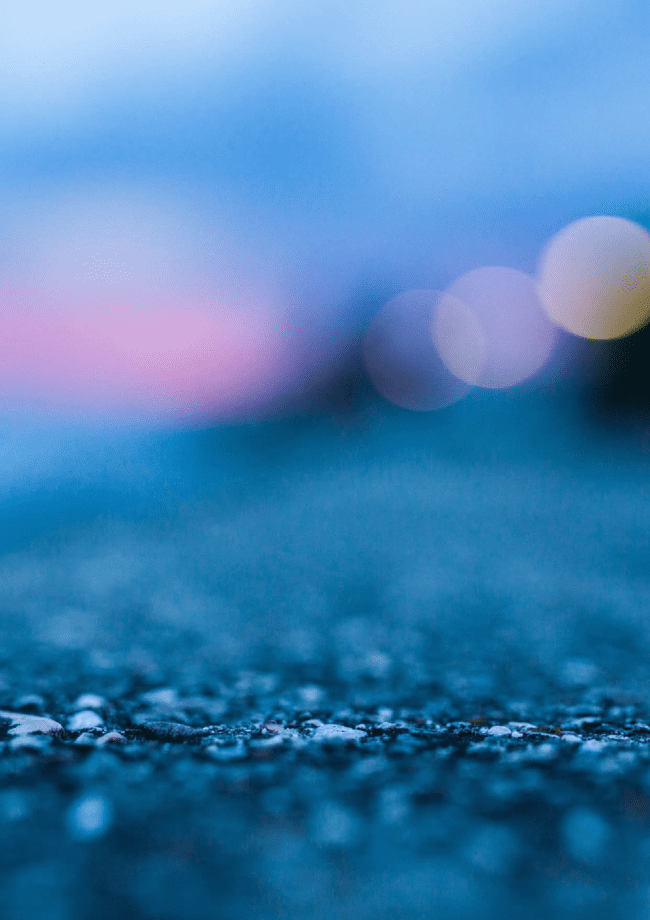 Impacts and self-care Content noteThis resource includes content about child abuse including definitions, indicators and impacts, which may be distressing. Please contact any of the below support services for further information, referral and support:Lifeline: 13 11 141800 737 732 (1800 RESPECT)Beyond Blue: 1300 224 636Blue Knot helpline: 1300 657 380Your organisation’s Employee Assistance Program4CHILD WISE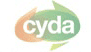 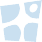 ContextChildren and young people’s rights - understanding risks of abuseThe United Nations Convention on the Rights of the Child is the main international rights treaty on the rights of children and was ratified in Australia in 1990. It recognises that all children and young people may be at risk of abuse, neglect or exploitation due to significant power imbalances, cultural and historical attitudes towards children and multiple other factors and considerations (eg: age, stage of development, where they live etc).The United Nations Convention on the Rights of Persons with Disabilities is an international human rights convention which sets out the fundamental human rights of people with disability, and was ratified by Australiain 2008. Article 7 requires State Parties to take all necessary measures to ensure the full enjoyment by children with disabilities of all human rights and fundamental freedoms on an equal basis with other children. Article16 requires State Parties to take all appropriate measures to protect persons with disabilities from all forms of exploitation, violence and abuse.The Royal Commission into Institutional Responses to Child Sexual Abuse also recognised that there are some children and young people who may be at additional risk of abuse, including:Aboriginal and Torres Strait Islander childrenChildren from culturally and linguistically diverse backgroundsChildren with disabilityChild Wise has also identified that the following groups of children are also at higher risk of abuse:Children who identify as LGBTIQAChildren in out-of-home careVery young children (0-2 years)It is important to note that while children and young people with disability experience harm at far higher rates than their peers without disability. Disability does not of itself make a child or young person vulnerable. Other features in young people’s environments may have a greater part to play in how vulnerable (or otherwise) they are to abuse. The focus must be on systems and structures to adequately put in place mechanisms to empower and safeguard effectively.1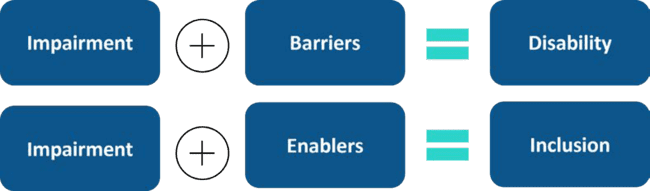 Figure 1: Illustration of the difference between disability and inclusion. Adapted from Save the Children International.1 https://bit.ly/3ip9FztChildren with disability may have additional risks to abuse due to systems, structures and people not meeting their needs, including:2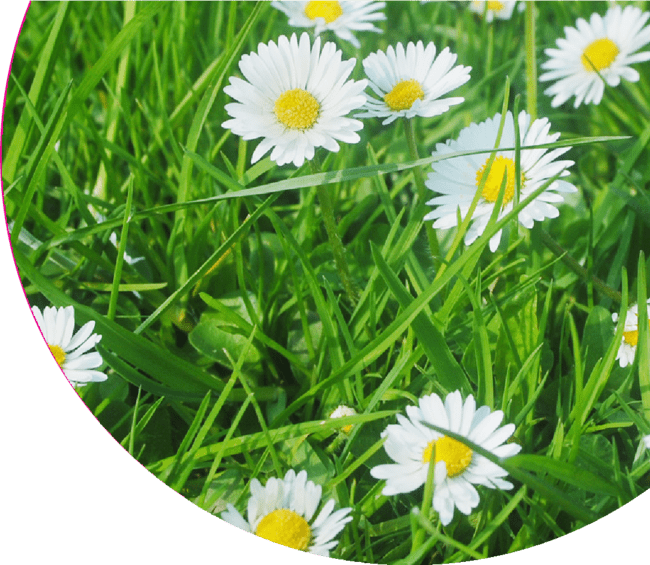 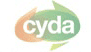 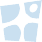 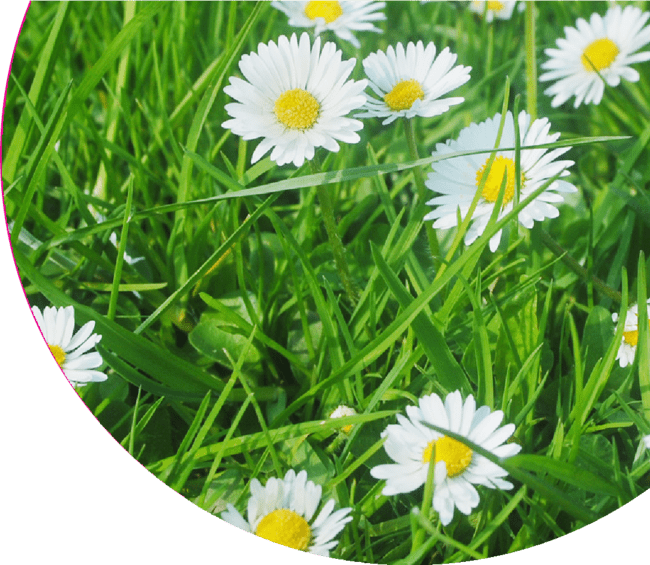 the voices of children and young people with disability are often missing from policy developmentstaff lack awareness about safeguarding and how to reduce/remove barriers for children with disabilitychildren with disability may not have had safeguarding information communicated to them in appropriate wayssegregated settings and overrepresentation in institutional settingsorganisational culture and attitudes - poor leadership and governanceharmful community attitudes resulting in a lack of appropriate recognition and response to abusereliance on others for intimate personal care and lack of appropriate oversight of stafflittle or no choice over who provides carecommunication needs not met (e.g. alternative communication needs not properly supported)not given tools/language to be able to communicate abuse.2 https://bit.ly/3xrxrzgChild abuseDefining child abuseThe Australian Institute of Family Studies (AIFS) define child abuse and neglect as “…any acts of commission or omission by a parent, caregiver or other adult that results in harm, potential for harm, or the threat of harm to a child (0-18 years) even if the harm is unintentional3. Child abuse and neglect can be in the form of physical abuse, sexual abuse, emotional abuse, neglect, and witnessing domestic violence”.While most sources define types of abuse as below, it can be misleading to think that these happen independently of each other. Given the complexity of issues and how interwoven they are, children will usually experience multiple, interrelated forms of abuse and neglect.Physical abuse – when a person purposefully injures or threatens to injure a child.Emotional abuse – when a child is repeatedly rejected, ignored, shamed in front of others, or frightened by threats.Neglect – failure to provide the child with the basic necessities of life, such as food, clothing, shelter, supervision, medical attention or care to the extent that the health, safety, or development of the child is significantly impaired or placed at risk.Family violence – when a person’s behaviour towards family members include physical violence, threats, verbal abuse, emotional or psychological abuse, sexual abuse, financial and social abuse. A child being forced to hear, witness or otherwise be exposed to the effects of family violence constitutes child abuse.Sexual abuse – when a child is used by an adult, another child or adolescent for his or her own sexual stimulation or gratification. These can be contact or non-contact acts, including grooming by perpetrators, inappropriate touching, penetrative abuse, and exposure to pornography and accessing child pornography. Perpetrators of sexual abuse use their age, size, authority or position of trust to engage a child in a sexual activity.Grooming – when a person engages in predatory conduct to prepare a child or young person for sexual activity and exploitation at a later time. This can include:spending special time with a childgiving gifts to a childshowing special favours to one child but not othersallowing the child to step out of boundaries or rulestouching the childtesting and breaking professional boundaries.Restrictive practices – a common form of abuse of children and young people with disability is restrictive practices. This can happen in schools, disability services or the home. Restrictive practices involve restricting a person’s rights and freedom of movement. This is mainly through restraint (physical, chemical, social or mechanical) and seclusion.More detailed information on the different types of abuse can be found here:AIFS: www.aifs.gov.auBlue Knot Foundation: www.blueknot.org.auWorld Health Organisation: www.who.int3 (Gilbert et al., 2009)Impacts of child sexual abuseThe trauma of child sexual abuse can have long-term impacts and a range of adverse outcomes for survivor/ victims particularly on their mental and physical health as well as social, sexual and interpersonal functioning. This can take the form of the following:depressionanxiety-related disorderssuicidal behaviouralcohol and substance abuseeating disordersdifficulties with self-regulation.For some this can lead to lack of stable housing and an over-representation within the mental health and judicial systems.It must be noted that teasing out the effects of child sexual abuse and other trauma experiences in childhood and adulthood (including being victimised again) is complex. Significant factors to consider are the relationship with the perpetrator and the betrayal of trust, the age and gender of the child, and the particular form of abuse as well as the person’s more recent and current circumstances and life experiences.Not all survivor/victims experience these difficulties, and research has found that family support and strong peer relationships appear to be important in buffering the impact.4Child abuse statistics174,700 Australian children received child protection services nationally in 2019–20.5Substantiated child abuse cases: 2019 -2020Emotional abuseNeglectPhysical abuseSexual abuse4 The long-term effects of child sexual abuse | Child Family Community Australia (aifs.gov.au)5 AIHW report released May 2021.CHILD WISE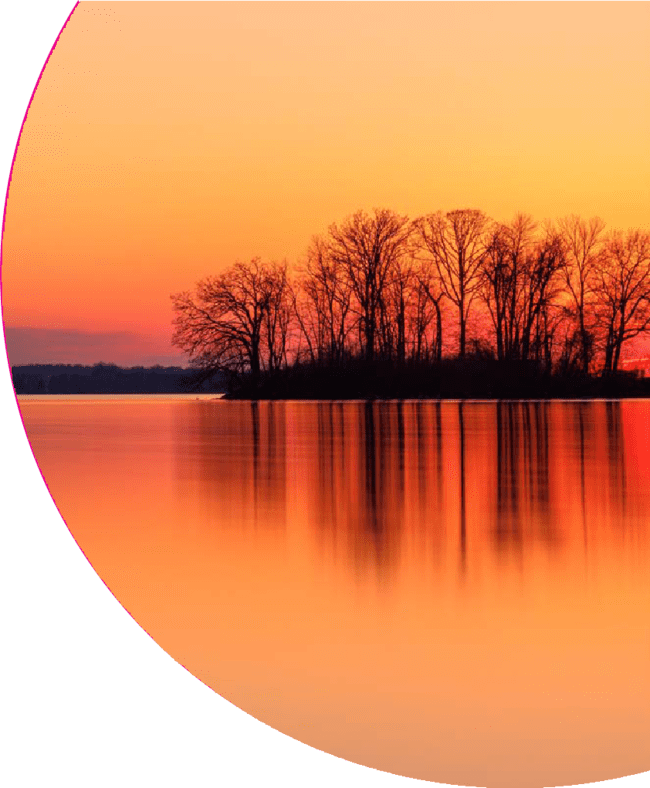 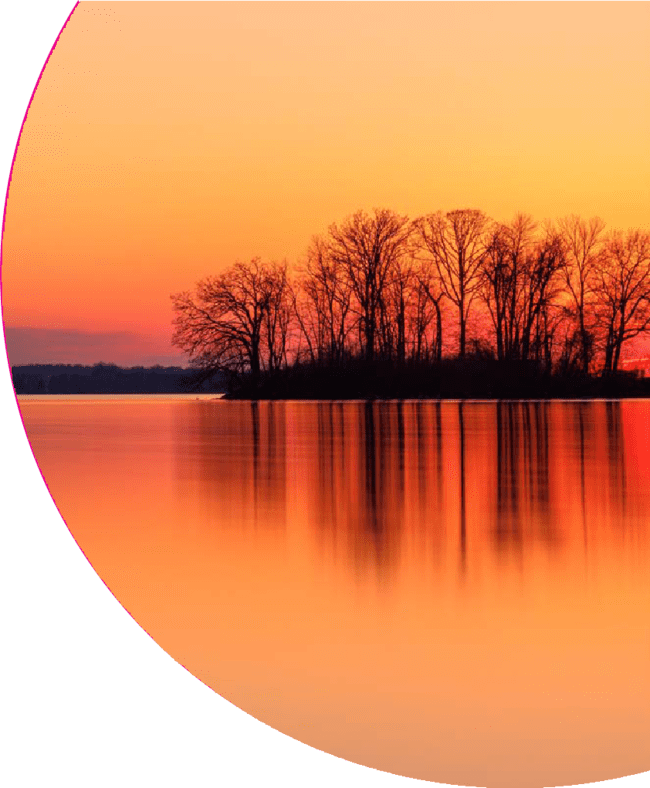 Child sexual abuse statistics1 in 4 girls experience some form of sexual abuse1 in 7 boys experience some form of sexual abuse90-95% of offenders are male5-10% of offenders are femaleInternational research - children with disability 3.14 timesmore likely to be sexually abused than children without disability.6Royal Commission7 findingsOver 8,000 people told their story91.5% of child sexual abuse offenders were people the victim knew20.6% described being groomed for sexual contact15.8% had disability at the time of the abuseIt took survivors of child sexual abuse between 22 - 33 years to ‘report’ the abuseMany perpetrators of sexual abuse are under the age of 18.It’s worth noting that there are no current national figures on the prevalence of abuse and neglect of children with disability and its related impact on the child and their family.8,96 https://bit.ly/3xpJH3m7 Royal Commission into Institutional Responses to Child Sexual Abuse8   https://bit.ly/3xm3j8o9   https://bit.ly/3xlS1kA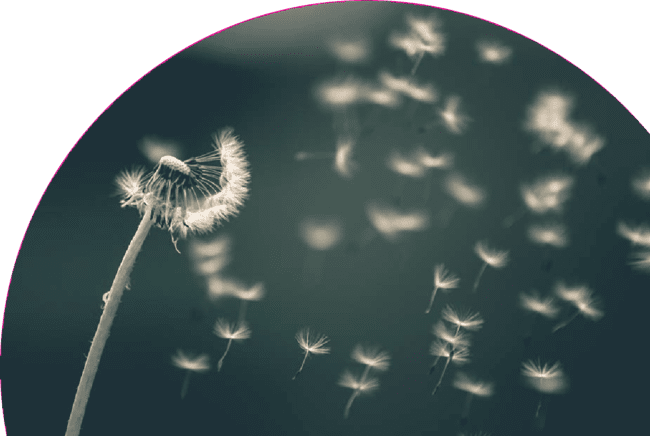 Indicators of abuseIt is important to note that signs of abuse present differently depending on the child’s age, developmental stage and experiences. While the presence of a single indicator or even several indicators does not necessarily mean abuse has occurred, everyone should be alert to the possibilities, what indicators to look out for, and how to respond appropriately. The following is a very brief overview of some of the main indicators to be aware of, while a more comprehensive overview is available from the Department of Health and Human Services (DHHS).10Common indicators of child abuse and neglect:Actual disclosure of abuseUnexplained bruises, dislocations, bites etcWearing long jumpers on hot days (covering up)Fear of parents/not wanting to go homeUnexplained absencesHunger, dirty/inappropriate clothes, no lunchesLow self-esteemHypervigilant, jumpy, startles easily – high anxietyPassive, compliantLack of boundaries/overly friendlyPsychosomatic complaints (unexplained headaches, earaches, stomach aches)Problems concentrating at school/unable to follow school work/developmental delaysAggressive outbursts/inappropriate behavioursDifficulty sleeping, nightmares, regression, bedwetting.10 https://bit.ly/3yu3H63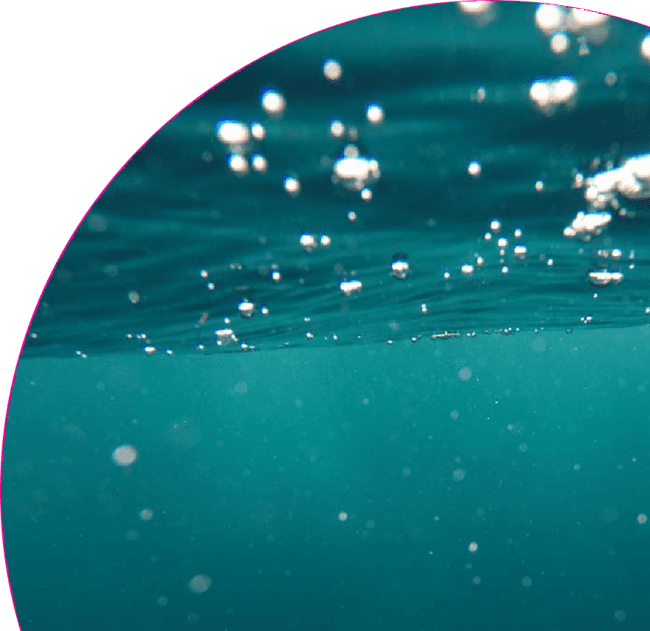 Sexual abuse specific indicatorsDisplaying sexual behaviour or knowledge which is unusual for the child’s ageSexually transmitted infectionsGenital injuriesBleedingPregnancyExcessive masturbation; not responding to boundaries/inappropriate sexual playPersistent sexual themes in drawing, stories and playExperiencing difficulties in sleepingPersistent soiling or bed wettingHaving difficulties in relating to adults and peersUnexplained absences, unexplained gifts or money are often signs of sexual exploitation.Sexually harmful behavioursIn the context of this resource, sexually harmful behaviour (SHB) requires a mention. Please note, this is a complex subject, and a comprehensive overview is beyond the scope of this resource. The following therefore provides a brief definition and some guiding points, followed by links to more comprehensive resources for those who require further information.One definition states SHB is “…developmentally inappropriate sexual behaviour which is displayed by children and young people and which may be harmful or abusive”.11SHB is harmful to children and young people who display it as well as to those it is directed towards.It can be an indicator of abuse, so it is imperative to understand what is happening for the child or young person displaying the harmful behaviours.Organisations have a duty of care to both children/young people in this situation.Further resources:Children with problem sexual behaviours and their families12Adolescents with sexually abusive behaviours and their families.1311 https://bit.ly/3lLYm6z12  https://bit.ly/2U8cMTi13 https://bit.ly/3Cw3tOh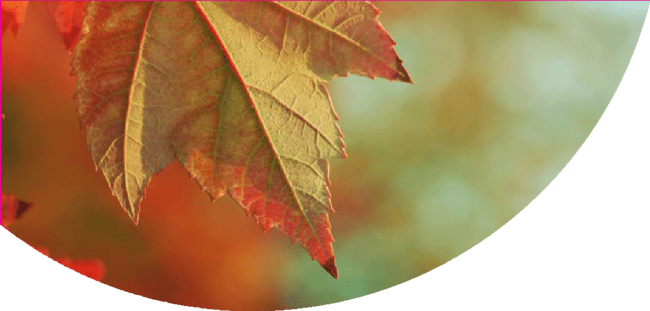 How, when and to whom do children and young people disclose sexual abuse to?Research indicates that a large number of disclosures may be prompted by family, caregivers and friends asking a child or young person directly if they are being abused.14,15 Being asked directly or indirectly about sexual abuse can provide children with the opportunity and purpose for disclosing their abuse. Asking more generally about a child’s wellbeing might help them feel more at ease and help them disclose.It is important to take the time to build a trusting relationship, develop rapport and ensure the child or young person feels safe and in control.Disclosure is rarely a spontaneous event and is more likely to occur slowly over time. It is therefore important to remain open to a future disclosure when working with children. Some children may disclose abuse and thenretract their allegation due to a number of factors including fear of consequences, being threatened or pressured to do so, or their own confusion regarding their relationship with the perpetrator (may not want to get them in trouble or lose the relationship).Further information on disclosures:Disclosures are rarely spontaneous or straight forward – more likely to occur slowly over time – often years later or never.Most disclosures are likely, accidental or disguised – to adults they trust.As few as 8.3% of children disclosed sexual abuse in formal settings close to the occurrence.16It takes an average of 23.9 years for someone to disclose - men 25.6 years; women 20.6 years.17Influenced by age, developmental stage, age at onset of abuse, disability, gender and cultural background.Additional factors include: level of vulnerability, power imbalances and complexity of environments (abuse at home, institutional care etc).Younger children are more likely to disclose indirectly.Older children may disclose spontaneously at the time of abuse – though still likely indirect.Children and young people with disability can experience additional barriers to disclosure (see next section).14 https://bit.ly/3jvdgv815 https://bit.ly/3lzvtul16  https://bit.ly/3fBoQUC17   https://bit.ly/37ma2of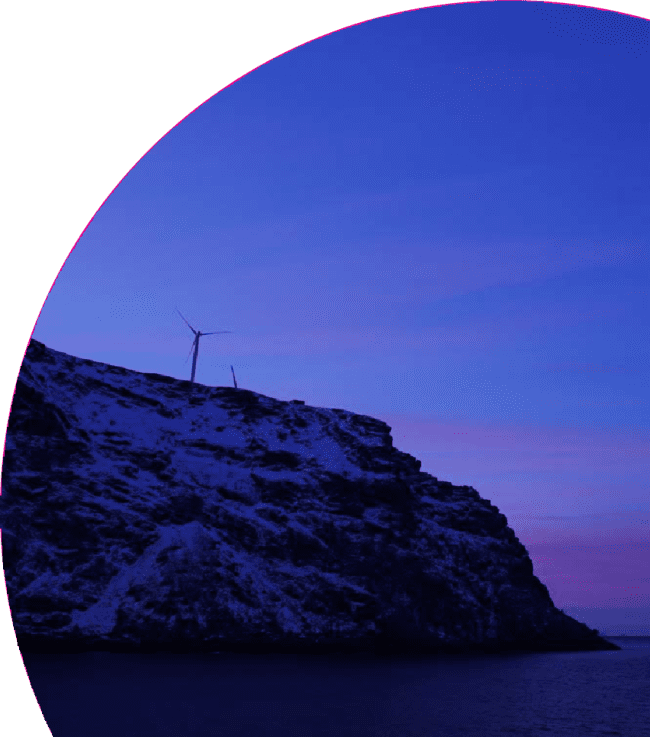 Enablers and barriers to disclosuresEnablersHaving a trusted relationship with significant, accessible safe adult. Consistency is crucial, though unfortunately with a more casualised workforce this is not always possible (especially if children are in out-of- home care or in other institutional settings)Appropriate opportunities and supports to raise and communicate concerns and abuseAccess to child-friendly, inclusive information about rights and complaints processes developed and based on the principles of universal design. Universal design ensures universal accessibility which is key given it may be difficult to identify some children with disability. Also consider where the information is displayed or how it is presented and in what formatsStaff awareness and training – consider how much training staff have had, has it been relevant to disability, and do you have systems in place that are inclusive of disability?Including children in decisions about how information is presented – children and young people are the best authority on how organisations and services can best present information in an accessible and child-friendly way.BarriersLimited support – specific risks may not be recognised due to lack of awareness or high work demandsChildren and young people may be in segregated settings and more isolatedSelf-blame, embarrassment, shameNot knowing their rights, who to raise concerns with and howNot understood/believedChanges in behaviour may be dismissed as being due to disability and not recognised as an indicator of abuse or distressFear of consequences (for themselves and others)Children and young people may have ongoing contact with their alleged perpetratorChildren not having an understanding of abuse, or the language to explainMay use a different form of communication than the one used by the person supporting them.Responding to disclosuresChildren and young people are most likely to initially disclose abuse to either a parent or same-aged friend.18 Although they are less likely to disclose to someone providing services, care or support in a professional capacity, it is important that you are prepared for how to respond as disclosures are always possible.If a child discloses abuse to you, it is important to calmly listen and provide support while managing the risk and making the appropriate reports to authorities. It is then up to those authorities (child protection/police) to undertake investigations. Children and young people can be referred to a psychologist or counsellor for professional support.Responding well when a child or young person discloses abuse can make a big difference to their recovery from trauma. The following gives a very brief overview of some of the main ‘do’s and don’ts’ to consider when responding to any disclosures of abuse. A more comprehensive resource is available through Child Family Community Australia’s publication Responding to children and young people’s disclosures of abuse.19NB: If a young person over 18 years old with a disability has disclosed abuse to you, this should be treated on a case-by-case basis ensuring:Respectful balance between that person’s self-determination and rights vs need for protectionInforming the person’s guardian or family if appropriateFollowing NDIS requirements.18 Priebe & Svedin, 2008; Shackel, 2009.19 https://bit.ly/3lA2uXf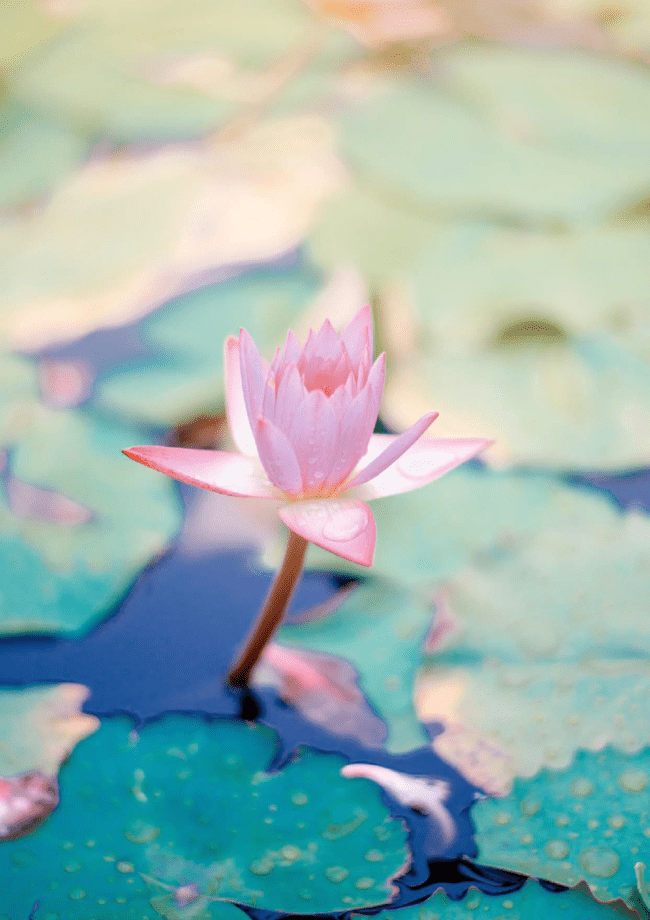 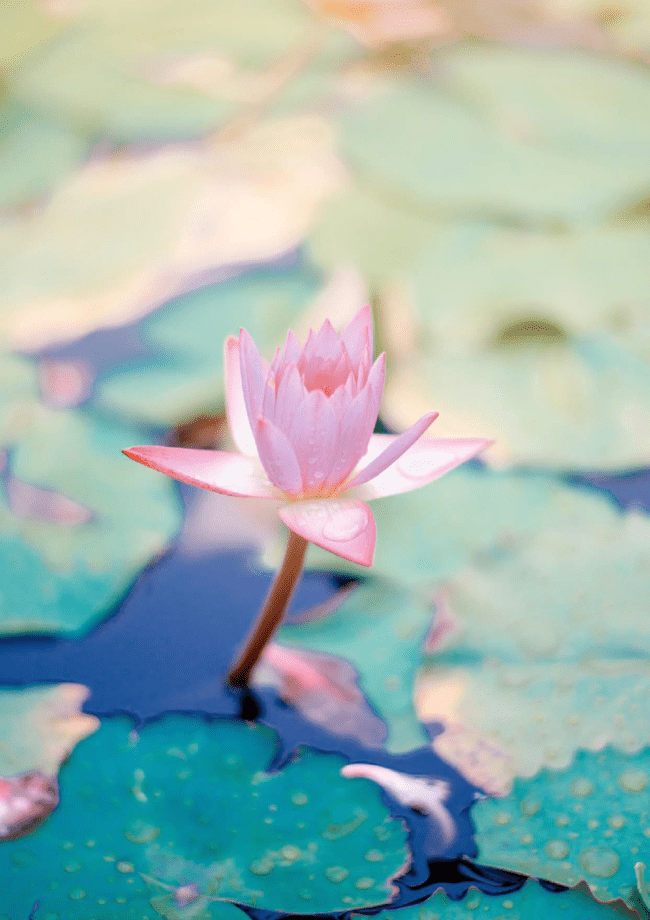 Case illustration“Well, Jack’s obviously delighted to see you” his mum had told Suzy back at the house.It’s a sunny Thursday afternoon and Suzy (an occasional fill-in support worker) is taking Jack (14 yrs) for a walk in his wheelchair. Not only will Jack get some fresh air and sunshine but hopefully a few ‘hello’s’ from neighbours and friendly walkers. Jack has an intellectual disability which can affect his communication and being understood by others.On the way home Jack suddenly goes rigid and is pointing to the toilets in the park. He is clearly distressed and repeatedly mutters what sounds like “Sam” (the name of his usual support worker) and “hurt”, before turning away and rocking back and forth, staring into his lap and becoming fidgety.PossibilitiesMaybe Jack or Sam hurt themselves when they were in this area?Maybe Jack doesn’t like going to the toilet?Perhaps Sam harmed Jack here at the toilets?Maybe Jack is “just having a bad day”…?Consider the following responses and possible consequences:Suzy decides to bring it up next time she sees Jack’s usual worker Sam – consequences and follow up likely?Suzy decides to tell Jack’s parents – consequences and follow up likely?Suzy decides to call her manager and discuss Jack’s comments and behaviour – consequences and follow up likely?Other responses and actions that would assist Jack?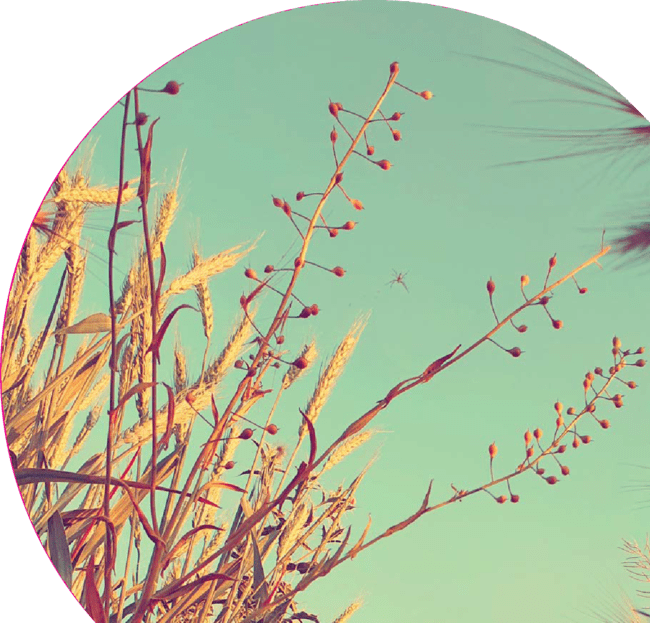 Reporting child abuseANY person who believes, on reasonable grounds, that a child is in need of protection must make a report to authorities.You do not have to have proof, just reasonable grounds for your beliefYou do not need permission from parents or caregivers to make a notificationYou do not need to inform parents that a notification is being madeIf you make a notification in good faith, you cannot be held legally liable - regardless of the outcome of the notificationAll states and territories have a child protection authority that you can make a report toReports can also be made to state/territory police.Over 18 and vulnerable/at risk?Report to policeCase by caseRespectfully balance rights and level of riskInvolve person in the process and decisions as much as possibleInform legal guardian/family as appropriate.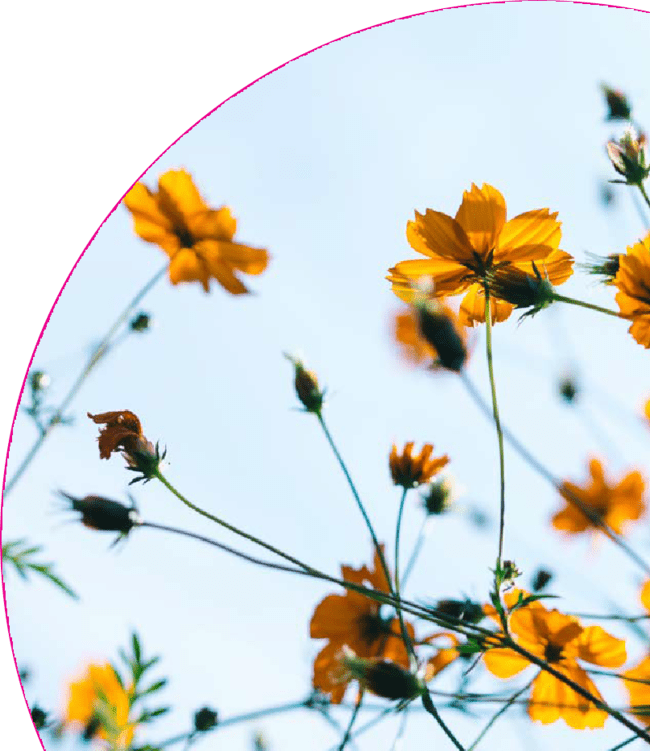 Child safety related legislationPlease note – the following information on child safety legislation is meant as an overview and guide only.There are over 60 pieces of child safety legislation across the country, and each state and territory have slight differences in how they have interpreted or implemented them. (eg: regarding failure to disclose/report - in NSW if the age of the child is under 18, in Victoria and Queensland under 16).Individuals are advised to clarify requirements in their jurisdiction and in relation to state and territory legislation.Voluntary reportingAny person who forms a reasonable belief that a child or young person is at risk of harm has a duty of care to make a report and can make a report to a government child protective service in their state or territory.Mandatory reporting20Mandatory reporting laws require specifically mandated people to report suspected child abuse and neglect to government child protection services in Australia if they have formed a reasonable belief that a child or young person is at risk of harm.Mandated reporters are occupation-based (eg: teachers, medical practitioners, early childhood workers etc).As differences exist across each state and territory regarding who the mandated reporters are and what types of abuse and neglect have to be reported, we encourage individuals to contact the relevant department or organisation in their state or territory to clarify requirements in their jurisdiction, or in relation to legislation.GroomingGrooming occurs when an adult engages in predatory conduct to prepare a child or young person for sexual abuse at a later time. Grooming can include communicating and/or attempting to befriend or establish a relationship or other emotional connection with the child, young person or their parent/carer. It is acriminal offence. Sometimes it is hard to see when someone is being groomed until after they have been sexually abused, because some grooming behaviour can look like “normal” caring behaviour.21In Victoria the Crimes Amendment (Grooming) Act 2014 introduced the offence of grooming a child under 16 years for sexual conduct in person or online. It prohibits an adult from engaging in any form of communication with the intention of sexual conduct.NSW grooming legislation is slightly different in that grooming is an offence when an adult engages in conduct that exposes a child to indecent material or provides the child with an intoxicating substance with the intention ofmaking it easier to procure the child for sexual activity.22The penalty for grooming holds a maximum of 10 years imprisonment.20 Mandatory reporting of child abuse and neglect| Child Family Community Australia (aifs.gov.au)21 Child Wise – Parent/Carer/Guardian Fact Sheet– Sexual Abuse and Grooming22 https://bit.ly/3xochBVReportable Conduct23Reportable Conduct Schemes currently operate in NSW, Victoria and the ACT.All schemes require the head of their organisation to report to a specific external authority within a set period, if they become aware of an allegation of child abuse or child-related misconduct being made against anemployee, director, volunteer or contractor. Conduct which is deemed ‘reportable’ is specified by each scheme- see fact sheets below.While the head of the organisation is legally responsible to report to the external authority, there is also an expectation that any person within an organisation can notify the external authority of a reportable allegation.Please note: The reportable conduct schemes do not interfere with mandatory reporting obligation. If employers suspect criminal conduct has occurred, they should still report to child protection or the police in the first instance.Reportable conduct fact sheetsInformation sheet 1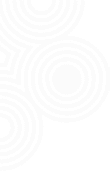 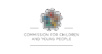 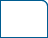 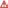 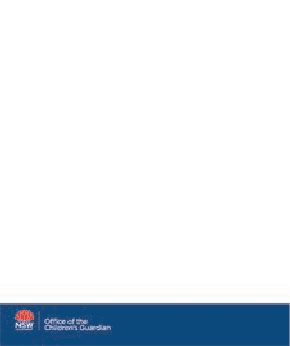 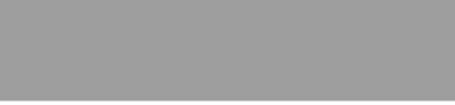 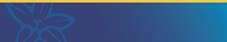 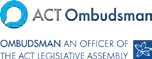 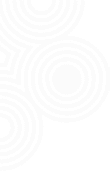 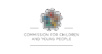 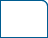 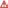 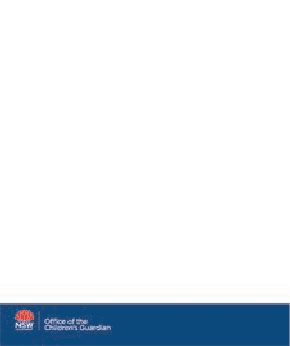 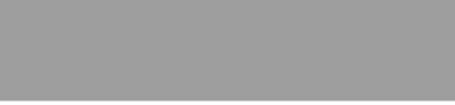 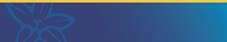 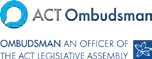 About the Victorian Reportable Conduct SchemeThe Victorian Reportable Conduct Scheme seeks to improve organisations’ responses to allegations of child abuse and neglect by their workers and volunteers. The scheme is established by the Child Wellbeing and Safety Act 2005 (the Act).The Commission for Children and Young People is responsible for administering the scheme. Our role includes:supporting and guiding organisations that receive allegations in order to promote fair, effective, timely and appropriate responsesindependently overseeing, monitoring and, where appropriate, making recommendations to improve the responses of those organisations.What is the difference between ‘reportable allegation’/’reportable conviction’ and ‘reportable conduct’?The Reportable Conduct Scheme has been designed to ensure that the Commission will be aware of every allegation of certain types of misconduct involving children in relevant organisations that exercise care, supervision and authority over children.The Commission will also be able to share information where appropriate,A child is anyone who is under 18 years of age.A reportable allegation is an allegation that an employee has engaged in conduct that may be reportable conduct. A reportable conviction means a conviction (including a finding of guilt without the court proceeding to a conviction), in NSW or elsewhere, of an offence involving reportable conduct.The Reportable Conduct Scheme is an allegation-based scheme. The threshold for making aincluding with the Working with Children Check Unit, relevant regulators and Victoria Police, to better prevent and protect children from abuse.Importantly, a finding that a person has engaged in reportable conduct can trigger an assessment of whether that person is suitable to continue to work or volunteer with children. In turn, this may lead the Working with Children Check Unit to revoke a person’s Working with Children Check card.Requirements of heads of organisationsThe Reportable Conduct Scheme imposes new obligations on heads of organisations that are within the scheme. This includes requirements to:have in place systems to prevent child abuse and, if child abuse is alleged, to ensure allegations can be brought to the attention of appropriate persons for investigation and responseensure that the Commission is notified and given updates on the organisation’s response to anallegation.The Reportable Conduct Scheme does not replace the need to report allegations of child abuse, including criminal conduct and family violence to Victoria Police.notification to the Office of the Children’s Guardian is that a reportable allegation has been made– that is, there is an allegation that an employee has engaged in conduct that may be reportable conduct or that they are the subject of a conviction that is considered a reportable conviction.‘Reportable conduct’ means certain defined conduct (see below). A finding of reportable conduct is a sustained finding, which requires evidence supporting that the conduct occurred on the balance of probabilities (see FS 8 Making a finding of reportable conduct) and that it constitutes reportable conduct (or a reportable conviction).The threshold for making a notification of a reportable allegation is therefore lower than the threshold for making a finding of reportable conduct. Assessing conduct	Under the Act, heads of relevant entities must consider whether reportable allegations relate to conduct that is in breach of established standards that apply to the subject employee and, in doing so, must have regard to relevant Codes of Conduct (including professional or ethical codes), professional standards and accepted community standardsThe Act requires relevant entities to have a Code of Conduct aimed at preventing and detecting reportable conduct. They should clarify the behaviour that is and is not acceptable by employees towards children and contain information about what will happen if an employee breaches it. They should also include information about the Reportable Conduct Scheme, including employees’ reporting obligations.VIC - https://bit.ly/3CeDPxz(02) 8219 3800reportableconduct@kidsguardian.nsw.gov.auwww.kidsguardian.nsw.gov.auNSW - https://bit.ly/3luybkRACT - https://bit.ly/3rWrMAf23 Child Wise – Reportable Conduct Schemes – Legislation Guide.Failure to disclose/reportIn NSW, Victoria, the ACT and Queensland (as of July 2021) it is a criminal offence for any adult not to report sexual offending against a child by another adult to police.24 All adults have the responsibility to report sexual offences against children to police.Slight differences may occur within each state and territory (e.g. in NSW the age of the child is under 18, in Victoria and Queensland under 16), and individuals are advised to clarify requirements in their jurisdiction and in relation to state and territory legislation.Failure to protectIn NSW, Victoria, the ACT and Tasmania, any adult in a position of authority within an organisation commits a criminal offence if:they know of the risk of abuse to a child or young person and have the power or responsibility to reduce or remove the risk, but negligently fail to do so and/orthey know another adult working there poses a serious risk of abusing a child or young person, and they have the power to reduce or remove the risk, and they negligently fail to do so.Again, slight differences may occur within each state and territory (e.g. in NSW the age of the child is under 18, in Victoria and Queensland under 16), and individuals are advised to clarify requirements in their jurisdiction and in relation to state and territory legislation.National Disability Insurance Scheme (NDIS) Quality and Safeguarding CommissionThe NDIS Quality and Safeguarding Commission is an independent agency established to improve the quality and safety of NDIS supports and services. It brings together various quality and safeguarding functions under a single agency for the first time, with a suite of education and regulatory powers that apply across Australia.25It has multiple roles and tasks, including:responding to concerns, complaints and reportable incidents, including abuse and neglect of NDIS participantsworking in collaboration with states and territories to design and implement nationally consistent NDIS worker screeningmonitoring compliance against the NDIS Code of Conduct and NDIS Practice Standards, including undertaking investigations and taking enforcement action.24 https://bit.ly/3fBnUzA25 https://www.ndiscommission.gov.au/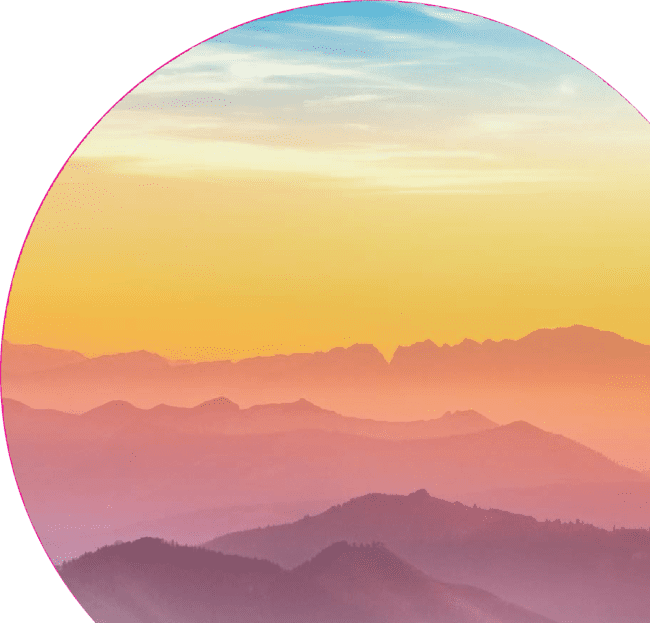 Staff wellbeing and self-careOrganisational duty of careClear protocols, policies and processesAppropriate training and support – including Employee Assistance Program (EAP), supervision and debriefing if requiredRelevant referral resources/information if needing to make a report to authoritiesExternal supervision, counselling or informal supports to debrief and reflect on the incident/disclosure.Staff self-careAccess supports availableWork-life balance – it’s ok to take some time out for yourselfDo things that make you happy/regenerate youValidation of impact – permission to feel the impact and know it is a normal response – especially if there has been previous trauma.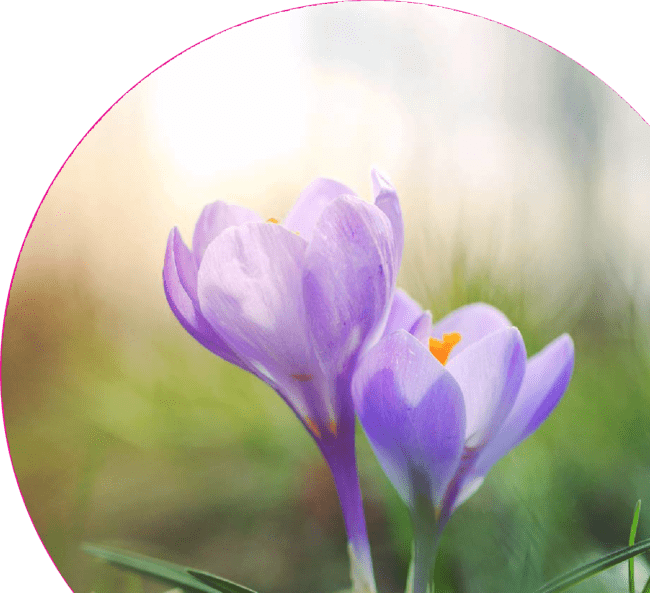 The National Redress SchemeThe National Redress Scheme provides support to people who have experienced institutional child sexual abuse. The Scheme acknowledges abuse that has occurred and holds institutions accountable for this abuse. The Scheme provides access to three things:counselling and psychological care.a redress payment of up to $150,000.a direct personal response (i.e. an apology) from the institution/s responsible for the abuse.The National Redress Scheme began on the 1 July 2018 and will remain open until 30 June 2028.Who can apply?A person can apply to the National Redress Scheme if:they experienced institutional child sexual abuse (see below for further information)the abuse occurred before 1 July 2018they were born before 30 June 2010they are an Australian citizen or permanent resident.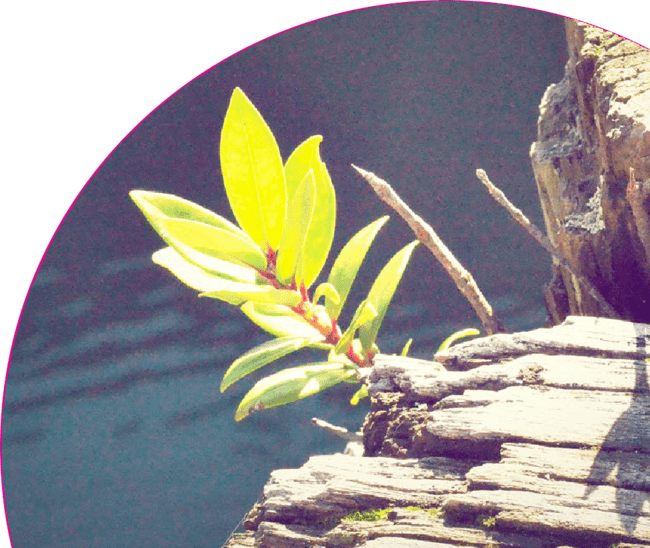 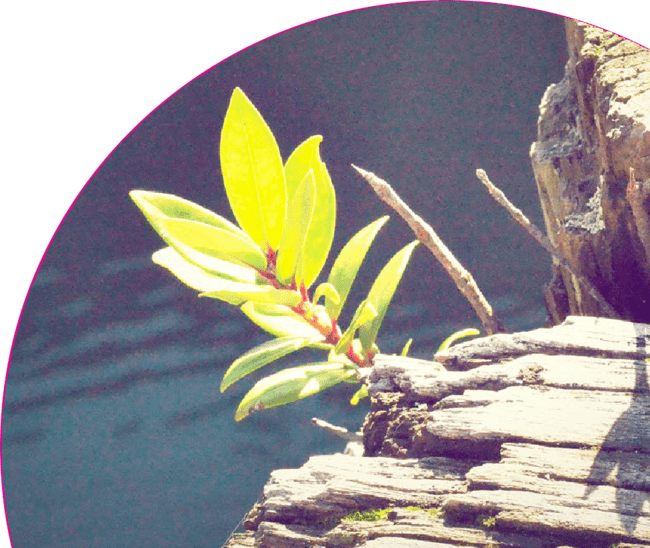 What is institutional child sexual abuse?In relation to the Scheme, child sexual abuse is when someone involves a person under the age of 18 in sexual activities that they do not understand, or that are against community standards. This may include (but is not limited to):sexual touching or activity of any kind with a childpreparing, encouraging, convincing or forcing a child to take part in sexual activitya child witnessing someone else being sexually abused.An institution refers to any organisation or entity that provides activities or services, through which it has contact with children. This includes:schoolschurches or religious organisationsclubsorphanages or children’s homesdisability service providersout-of-home care providers.Institutions are held responsible for child sexual abuse if they brought the abuser into contact with the child who experienced abuse. Examples include when the abuse happened on the institution’s premises, where the activities of the institution take place, or by an official of an institution (e.g. employee, volunteer).How to applyTo apply to the National Redress Scheme, an application form must be submitted. The application form can be downloaded from www.nationalredress.gov.au, or an application can be made online through myGov.Redress Support ServicesReferences and resourcesAustralian Institute of Health and Welfare, 2021, Child Protection Australia 2019-20 Report, https://bit. ly/2UWeiIvAustralian Institute of Criminology Trends, 2012, Trends and issues in crime and criminal justice, No. 440.NSW Ombudsman, 2020, Annual Report 2019-20, https://bit.ly/3l4wZEEACT Ombudsman, 2020, Annual Report 2019-20, https://bit.ly/3i8jgdVCommission for Children and Young People Victoria, 2020, Annual Report 2019-20, https://bit.ly/3x4wJHTRoyal Commission into Institutional Responses to Child Sexual Abuse, https://bit.ly/2VeAVI7 Australian Institute of Family Studies, 2014, ‘Who abuses children?’, https://bit.ly/3zFa86DAustralian Institute of Family Studies, 2018, ‘What is child abuse and neglect?’, https://bit.ly/3zK7wUUAustralian Institute of Family Studies, ‘Responding to children and young people’s disclosures of abuse’, Infographic, https://bit.ly/3BLk6Fj NSW Family and Community Services, Literature Review: Child Sexual Abuse and Disclosure – What does the research tell us?, https://bit.ly/3f31uaf Royal Commission into Institutional Responses to Child Sexual Abuse, 2017, Identifying and disclosing child sexual abuse, https://bit.ly/3y91hcUR. J. Pratt & D. Tolliday, 2018, Understanding the process of child sexual abuse disclosure: What does the research tell us?, https://bit.ly/3l1Ortp Australian Institute of Family Studies, 2015, Responding to children and young people’s disclosures of abuse, https://bit.ly/3zOkOjv KidsHelpline, 2018, Responding to disclosures of child abuse, https://bit.ly/3xdHqIiSharecare, How do children disclose abuse?, https://bit.ly/3i87qk3Department of Immigration and Border protection, Responding to Disclosures of Child Abuse – Supporting Material, https://bit.ly/3rDKPPu Australian Institute of Family Studies, 2017, Understanding safeguarding practices for children with disability when engaging with organisations, https://bit.ly/3iWQYChAustralian Institute of Family Studies, 2021, Children with disabilities and child abuse and neglect, https://bit. ly/3iStHBDChildren and Young People with Disability Australia (CYDA), 2015, Royal Commission into Institutional Responses to Child Sexual Abuse issues paper 9 addressing the risks of child sexual abuse in primary and secondary schools, https://bit.ly/3f3MDME www.nationalredress.gov.auwww.childwise.org.au/redresswww.knowmore.org.auAustralian Institute of Criminology Trends – Trends and issues in crime and criminal justice no. 440 (2012)Australian Institute of Family Studies Child Abuse and Neglect Statistics (October 2016)Royal Commission into Institutional Responses to Child Sexual AbuseQueensland Government, Failing to report sexual offences against children, https://bit.ly/3ilkym2Queensland Government, Failing to report or protect children from sexual crimes, https://bit.ly/3fzGE2hAustralian Institute of Family Studies, 2017, Problem sexual behaviours and sexually abusive behaviours in Australian children and young people, https://bit.ly/2VKMXZGNSPCC, 2017, Research briefing: harmful sexual behaviour, https://bit.ly/3lLYm6zVictorian Government Department of Human Services, 2012, Children with problem sexual behaviours and their families, https://bit.ly/2U8cMTiVictorian Government Department of Human Services, 2010, Adolescents with sexually abusive behaviours and their families, https://bit.ly/3Cw3tOh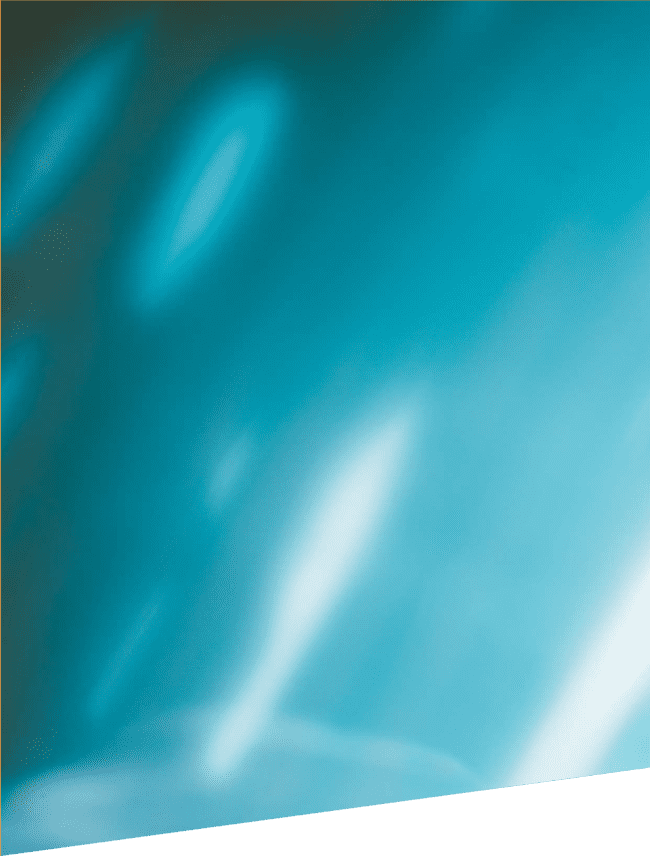 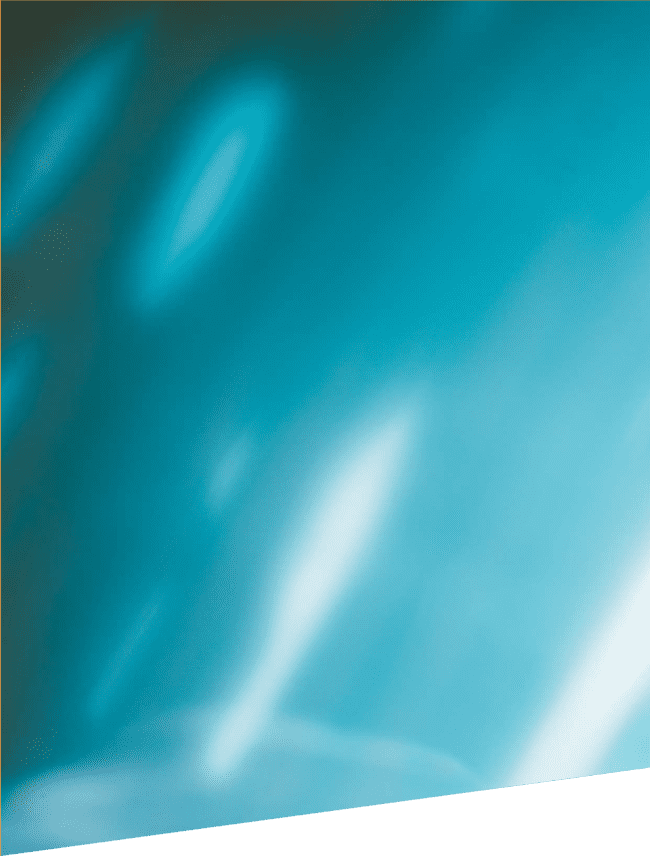 Child WisePhone: 1300 CHILD WISE (1300 244 539)Email: info@childwise.org.au www.childwise.org.au Children and Young People with Disability Australia (CYDA)Phone: Victoria: 03 9417 1025 | Regional & Interstate: 1800 222 660Email: info@cyda.org.au www.cyda.org.auCHILD WISEcreating child safe communities